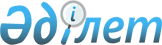 Мүгедектер үшін жұмыс орындарына квота белгілеу туралы
					
			Күшін жойған
			
			
		
					Қостанай облысы Жангелдин ауданы әкімдігінің 2011 жылғы 8 қыркүйектегі № 125 қаулысы. Қостанай облысы Жангелдин ауданының Әділет басқармасында 2011 жылғы 23 қыркүйекте № 9-9-136 тіркелді. Күші жойылды - Қостанай облысы Жангелдин ауданы әкімдігінің 2016 жылғы 3 ақпандағы № 18 қаулысымен

      Ескерту. Күші жойылды - Қостанай облысы Жангелдин ауданы әкімдігінің 03.02.2016 № 18 қаулысымен (қол қойылған күнінен бастап қолданысқа енгізіледі).      Қазақстан Республикасының 2001 жылғы 23 қаңтардағы "Халықты жұмыспен қамту туралы" Заңының 7-бабына, Қазақстан Республикасының 2001 жылғы 23 қаңтардағы "Қазақстан Республикасындағы жергілікті мемлекеттік басқару және өзін-өзі басқару туралы" Заңының 31-бабына, Қазақстан Республикасының 2005 жылғы 13 сәуірдегі "Қазақстан Республикасында мүгедектерді әлеуметтік қорғау туралы" Заңының 31-бабына сәйкес, Жангелдин ауданының әкімдігі ҚАУЛЫ ЕТЕДІ:



      1. Жангелдин ауданы бойынша жұмыс орындарының жалпы санының үш проценті мөлшерінде мүгедектер үшін жұмыс орындарына квота белгіленсін.



      2. "Жангелдин ауданының жұмыспен қамту және әлеуметтік бағдарламалар бөлімі" мемлекеттік мекемесі:



      1) мүгедектерді квотаға сәйкес жұмысқа орналастыруға жәрдемдесу бойынша шаралар қабылдансын;



      2) мүгедектерді квота есебінен жұмысқа орналастыру мониторингін жүргізсін.



      3. Осы қаулының орындалуына бақылау жасау аудан әкімінің орынбасары Т. Аубакировке жүктелсін.



      4. Осы қаулы алғаш ресми жарияланған күннен кейін күнтізбелік он күн өткен соң қолданысқа енгізіледі.      Аудан әкімі:                                     Н.Төлепов      КЕЛІСІЛДІ:      "Жангелдин ауданының жұмыспен

      қамту және әлеуметтік бағдарламалар

      бөлімі" мемлекеттік мекемесінің

      ___________________ Л. Зейнекина
					© 2012. Қазақстан Республикасы Әділет министрлігінің «Қазақстан Республикасының Заңнама және құқықтық ақпарат институты» ШЖҚ РМК
				